КРАЕВОЙ МОЛОДЁЖНЫЙ ФОРУМ «НАУЧНО-ТЕХНИЧЕСКИЙ ПОТЕНЦИАЛ СИБИРИ»НОМИНАЦИЯ «НАУЧНЫЙ КОНВЕНТ»МБОУ «ШУШЕНСКАЯ СОШ №1»Направление литература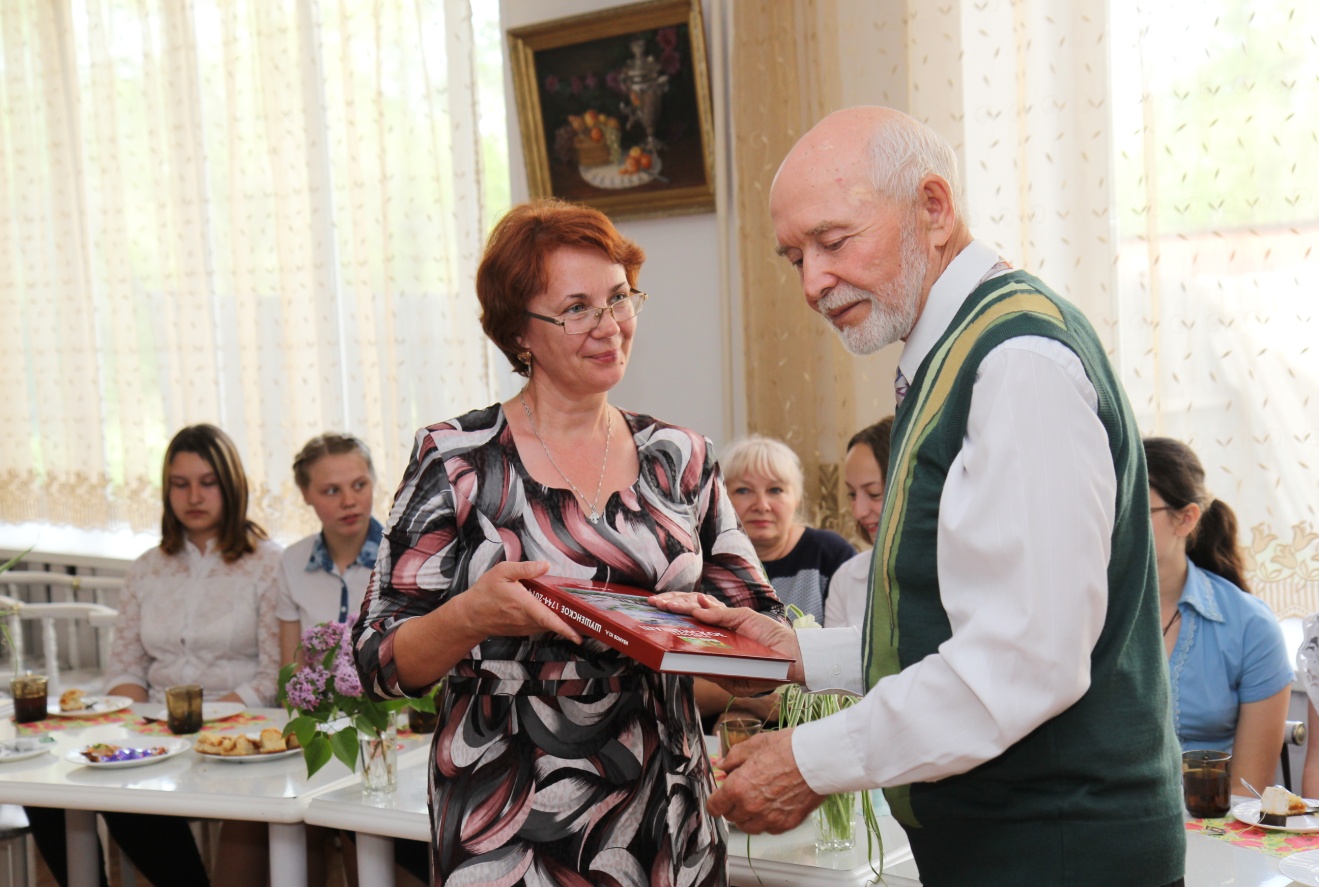 Образ женщины в лирике Ю.А. ИвановаБудник Елизавета,учащаяся Шушенской школы №1, 7 класс789832080052, onbydnik@mail.ruРуководитель: Оглезнева Ирина Александровна,                                                                                      учитель русского языка и литературы                                                                                     Шушенской школы №1 89509865187, oglezneva.i@mail.ruШушенское, 2019Тезисы работыБудник Елизавета Евгеньевнапгт Шушенское, МБОУ «Шушенская СОШ№1», 7 класс«Образ женщины в лирике Ю.А. Иванова»Руководитель: Оглезнева Ирина Александровна, учитель русского языка и литературыЗнакомство с произведениями родного края помогают обогатить представления о  его людях, помогают воспитывать чувство гордости за свою родину, любовь к родной земле, а интерпретация женских образов в литературе – всегда актуальна, так как она является отражением общественного мнения и позиции автора.Цельданной работы: выявить особенности женских образов в лирике Ю.А. Иванова. Мы использовали следующие методы исследования: произвели анализ стихотворений Ю.А. Иванова, классифицировали основные женские типы в лирике поэта и изобразительно-выразительные средства, описали результаты анализа.Практическая значимость данной работы заключается в том, что ее  можно использовать в качестве дидактического материала на уроках литературы, а также при изучении курса «Литературное краеведение». В  перспективе можно произвести анализ произведений Ю.А. Иванова с точки зрения образа природы и родины. Введение В 2018 годуШушенскомубыл присвоен статус культурной столицы Красноярья. И это не случайно. Шушенская земля богата своими талантами:  есть среди них художники  и певцы, режиссеры и спортсмены, танцоры,  поэты и писатели. Ю.А. Иванов – поэт и писатель, земляк, прославляющий своим творчеством нашу малую родину.Знакомство с его произведениямипомогают обогатить представления о родном крае и его людях, воспитывают чувство гордости за свою родину, любовь к родной земле, благодаря которой, по мнению Ю.А. Иванова, мы «обретаем дополнительную энергию для реализации своих планов», потому что «солнце малой Родины никогда не уходит за горизонт Памяти… освещает Дорогу Жизни с рождения и до дней последних, согревая Душу Родительским, благотворно-романтическим, Волшебным Светом». [1]Изучение художественных произведений на уроках литературы показало, что авторы уделяют немало внимания образу женщины. Читая стихи Н.А. Некрасова, мы сочувствуем трагической судьбе женщины-крестьянки и восхищаемся стойкостью и преданностью княгини Волконской. В повести Л.Н. Толстого «Детство» видим нежную, заботливую маму, согревающую своим теплом и любовью сына.  Сказочной красавицей, верной и гордой, предстает перед нами Алена Дмитриевна, героиня «Песни про купца Калашникова…» М.Ю. Лермонтова. На встрече с учителями и учениками Шушенского района Ю.А. Иванов признался, что главные темы его творчества – это женщина и природа. Какой же рисует женщину Юрий Анатольевич в своих лирических произведениях? Какими чертами наделяет свою героиню? Какие средства использует, создавая образ женщины?  Чтобы найти ответы на данные вопросы, мы обратились к теме нашего исследования «Образ женщины в поэзии Ю. Иванова».Актуальность выбранной темы подтверждается мнением исследователей: «Интерпретация женских образов в литературе – всегда интересна и притягательна, ведь на протяжении веков они меняются в произведениях авторов всего мира, в одних репрезентируя общепринятые стереотипы, в других – авторские наблюдения» [2].Говоря о разработанности темы, можно сделать вывод, что данная тема широко представлена в отечественном литературоведении. Нам встретилось немало научных изысканий, посвященных изучению женских образов как в классической, так и в современной литературе. О. В. Дедюхина в статье «Образ демонической женщины в повестях И. В. Тургенева» утверждает, что типология женских образов в творчестве писателя не исчерпывается образом «тургеневской девушки» и выделяетновый женский тип – образ «демонической женщины», который возникает в повестях, где «первостепенное значение приобретает тема «любви-власти» [3]. Героиням, относящимся к данному типу, свойственна властность и сила характера. Работа П.Д. Мурашова «Образ русской/советской женщины в творчестве Владимира Каминера» посвящена анализу собирательного женского образа и  языковых средств его изображения в творчестве В. Каминера, писателя – билингва, пишущего свои произведения на немецком языке. Таким образом,  автор и его герои живут в мультикультурной среде, и это представляет особый интерес для исследователя.П.Д. Мурашовым проведена серьезна работа по определению лексических  единиц, при помощи которых создается образ женщины в произведениях В. Каминера. При этом автор проводит распределение данных лексических единиц по двум критериям: указание на определенный признак (семейное положение, возраст, межличностные отношения, род деятельности) и принадлежность к части речи (существительное, прилагательное, глагол).  Автор приходит к мысли об уникальности женского образа Каминера, которая заключается в соединении «стереотипных суждений» и «индивидуально-авторском видении героинь», сочетающих в себе «прямо противоположные черты» [2].Также нам встретилась исследовательская работа Карпинской Юлии «Образ женщины в творчестве современной поэтессы Н.А. Тарасенко», в которой автор пытается выявить особенности создания образа женщины в лирике Н.А. Тарасенко, особенности поэтической речи автора, установить связь лирики с лучшими традициями русской литературы. В результате исследования автор приходит к выводу, что Н.А. Тарасенко следует традициям русской классической литературы и создает многогранный образ современницы, используя многообразие выразительно-изобразительных средств языка, раскрывая духовный мир своей героини: матери, хранительницы, заступницы [4].Таким образом, каждый исследователь представляет свою интерпретацию женских образов  в творчестве того или иного автора, выявляя особенности женских образов, их типологию и способы создания. Работ, посвященных анализу лирики Ю.А. Иванова с точки зрения интерпретации образа женщины, нами обнаружено не было. Проблему мы видим в отсутствии таких знаний в научной литературе.Новизна данной работы состоит в том, что предпринята попытка анализа лирики современного поэта и писателя  Ю.А. Иванова с точки зрения осмысления традиционной для русской литературы темы – образ женщины.Объект нашего исследования – лирические произведения Ю.А. Иванова из сборника «Улыбка женщины» и книги «Шушенское 1744 – 2014». Предмет исследования – образ женщины. Цель: выявить особенности женских образов в лирике Ю.А. Иванова.Задачи:Познакомиться с лирическими произведениями Ю.А. Иванова.Выявить типологию женских образов в лирике Ю. Иванова.Определить средства, при помощи которых автор создает образ женщины.Мы использовали следующие методы исследования: произвели анализ стихотворений Ю.А. Иванова, классифицировали основные женские типы и изобразительно-выразительные средства, описали результаты анализа.Типология женских образов в лирике Ю. ИвановаОсобое место в творчестве Ю.А. Иванова представляют произведения о женщинах.Нами было проанализировано 49 стихотворений из сборника «Улыбка женщины» и книги «Шушенское 1744 – 2014».Удивляет, как точно и в то же время тонко, трепетно и проникновенно передает автор душевное состояние женщины, ее переживания.Героиня его лирики предстает перед нами в разном качестве. В данной работе мы попытались выделить основные женские типы.Лирическая героиня – женщина, многое пережившая, испытавшая разочарование и боль предательства («Ах, сколько нас, печальных, одиноких,/ За грех какой наказанных судьбой» «Не торопись» [1]), но не сломленная жизненными невзгодами и потерями. Она мудрее и нравственно выше героя, способна понять и простить все обиды, ее отношение к возлюбленному по-матерински мягкое, словно к расшалившемуся ребенку:Обречены, судьбой обреченыПрощать проказы Дон Жуанов.Терпеть и ждать негаданной весны,Когда прозреют от обманов…Не упрекаю, но дивлюсь:О, как наивен, неразумен,Я все прощаю, но боюсь, Чтоб не взорвался, как Везувий…«Неверный» [5]Сутьсуществования, смысл жизни женщины заключается в любви. Это высокое, божественное чувство, поднимающее над серой обыденностью:Давай оставим за порогомДолги, заботы и печаль.Поверим снам, поверим Богу,Что можно снова все начать.  «Душа-весна» [5]Без любви она страдает,ее сердце всегда открыто этому высокому чувству, которое не знает преград. В этом чувстве есть что-то пушкинское («И для него воскресли вновь / И божество, и вдохновенье, и жизнь, и слезы, и любовь» [6]): не только любовь, но даже ее ожидание наполняет героиню жизненной силой, дарит радость и полноту бытия, окрыляет:Уже привыкла жить одна –Устала ждать и не ждала.В тумане сером полуснаЖила, как  будто не жива…Зачем, скажи, зачемТак много света и тепла?Я, как  пустыня, ты – ручей,Теперь пустыня расцвела.«Заговорил, околдовал» [5]И вновь весна: цветут сады.И я хочу, хочу летать, как птица,Пылают белые костры – В такую ночь мне хочется влюбиться.«Заговори, заговори…» [5]Со временем это чувство усиливается, лирическая героиня не боится старости – любовь сильнее времени. Прожитые годы не притупляют ощущений, ее переживаниям присущ юношеский максимализм, и если уж любить, то всей душой, по-русски, без оглядки:Как поздно я тебя открыла – Дни лета в осень улетают.Судьба тобой весь мир затмила, Не знала я, что так бывает…Я не боюсь седин зимы:Ведь сердце празднует весну.«Не знала я…» [5]Образ возлюбленной –высоко одухотворенный образ женщины, которую лирический герой обожествляет, для него она «чудо», «радостей начало».Главное достоинство такой женщины – не внешняя красота, которая также ей присущая, а  душа, излучающая тепло, свет, чистоту, нежность, и герой покоренвеличием ее души и неземной красотой:Меня пленили не глаза –Два синих чуда, как они чисты.В них – и заря, и небеса,В них – страсть и вся божественная ты.………………………………Тепло, надежду излучаетНежная, как свет, душа твоя.И ты – всех радостей начало – Женщина, желанная моя!...Я покорен твоей душой,Хочу я с нею вечно говорить.Тебе одной, одной  Слова хочу высокие дарить.	«Желанная моя» [5]Эта женщина таинственна и загадочна, подобно блоковскойНезнакомке, ослепительно прекрасна и эфемерна, как сон:Что земная ОНА – не поверил:На земле я таких не встречал.Какой скульптор душой гениальной Эту молнию-тело ваял?Не богиня, не дева, не ангел.Под вуалью прозрачной лик-тайнаНеземной красотою мерцал.«Несравненная» [5]Идет она и взором нежнымРисует мир совсем иной;И под вуальною одеждой,Скрывая тайные надежды,Мужчины видят снег и зной…«Какие женщины в России!»[5]Лирический герой стремится быть рядом с нею, готов преодолеть все преграды, он верит, что найдет свою прекрасную, верную Ассоль, свой идеал:Я  знаю, там, где берег дальний,Ты ждешь меня, моя Ассоль.Судьба, попутный ветер дай мне,Найти желанную позволь…Но я найду тебя, Прекрасная:Я верю в светлую любовь.«Моя прекрасная»  [5]Особое место в череде женских образов занимают образы бабушки, матери, жены. Именно в этих образах воплощены лучшие черты женщины: преданность и жертвенность. Онивдохновляют, дарят заботу и внимание, окружают любовью, всегда готовы помочь, стать опорой: Это ты от падений спасала И к вершинам тянула меня.Это ты о себе забывала, Чтоб детей накормить и обнять.«Мы все альпинисты» [5]Бабушка, мама – это основа семьи, ее совесть, идеал душевной чистоты и святости. Автор рисует простых, скромных женщин, хранительниц семейного очага, добрых и  искренних, поражающих своей душевной щедростью, готовых дарить тепло и любовь всем нуждающимся. Вырастив детей, они остаются одни: взрослые дети покидают родительский дом, но мы не слышим ни упреков, ни жалоб, только непреходящая «забота-печаль».Чувства лирического героя глубоко личные, это лирическое «Я» поэта. Читатель ощущает и боль утраты, и величайшее уважение, и желание сохранить в своей жизни и передать следующим поколениям те законы бытия, которым научили героя эти женщины:Теплом привета и огня,Улыбкой путников встречала, Кусок последний отдавала.Учила этому меня…«Святые женщины» [1]Любовь к матери, жене обладает волшебной силой. Она способна победить боль, дает внутреннюю силу и уверенность, воодушевляет. Важно, что это чувство взаимно, поэтому любовь этих женщин имеет целительную силу:Жалит сердце болью, жалит пуля,Но душе больней: огнем горит.Знаю, мама, помню, друг мой Юля,Что обязан ради вас и встать, и жить.………………………………………..Ты принесла мне рассвет,Руки прижала к плечам.Вот уж теперь поднимусь!День нашей встречи не жги!Вот допишу и вернусь – Жди меня, солнышко, жди!«Жди меня, солнышко, жди!» [5]Жена – не только любимая женщина, но и верный друг, который не предаст, не оставит в беде. К сожалению, обыденная жизнь, быт способны убить самое возвышенное, светлое, одухотворяющее чувство: «Диван, работа – вот наш/Храм…» –  с болью восклицает лирический герой и обращается ко всем мужчинам:Увы, пришла пора, Мужчины,В саду любви Работать так,Чтоб не полынь,Печаль-кручина – Цвели улыбки,Жаркий мак…«Улыбка женщины» [5]Собирательный образ русской женщины, ему присущи некрасовские и блоковские черты: она покоряет своей статью и красотой, внутренней силой и глубиной чувств,  загадкой:Походкой, верностью, душой,Огнем любви неугасимым И неразгаданною силойОни чаруют шар земной.«Какие женщины в России!» [5]У нее непростая судьба («семейный воз везут … одни»), но она сильная, все вытерпит, все «вывезет»: и семью, и «всю Русь». Она – гордость и слава земли русской:Не видел женщин идеальныхНи в странах ближних и ни в Дальних,Но если б кто меня спросил,Я б всей Вселенной огласил:В рабочей робе, платьеБальном, со взором синим и Потайном – Живут такие на Руси! «Я знаю женщин гениальных…»[5]Таким образом, Ю.А. Иванов создает галерею женский образов: это и возлюбленная, и мать, и жена, и труженица. В ее образе причудливо сочетаются земное и возвышенное, узнаваемость и таинственность, страстность и целомудрие.  Она вызывает уважение и преклонение, является воплощением лучших нравственных качеств: преданности, жертвенности, милосердия, стойкости.Сущность женщины заключается в ее способности и потребности любить и быть любимой. Воспевая женщину, Ю.А. Иванов воспевает и светлое, возвышенное, жизнеутверждающее чувство – любовь. Поэтический язык Ю.А. ИвановаЯзык лирических произведений Ю.А. Иванова интересен и своеобразен. Ясность и простота лексики делают стихи автора  понятными и доступными широкому кругу читателей. Очень часто эти произведения представляют внутренний монолог лирического героя/героиниили его диалог с возлюбленным или возлюбленной, с матерью, бабушкой.В них звучит живая разговорная речь: «уж такая судьбинка моя», «не оставляй меня одну», «тебя увидел – и ослеп, / И никого вокруг не вижу», «не могу без тебя, не могу:/И ложусь, и встаю с этой болью», «из сил уж выбились бабенки».Иногда встречаются просторечные выражения, помогающие передать реалии жизни и авторскую иронию: «на тусовках», «наркота», «Мерс». На их фоне еще более контрастно звучат слова высокого стиля, которые использует поэт, создавая образ женщины: лик, уста, виденье, младое, ваял, небеса, упоением.Создавая образ героини, раскрывая ее внутренний мир, Ю.А. Иванов использует различные изобразительно-выразительные средства.Большую роль в стихотворениях играют эпитеты и сравнения. С их помощьюсоздаетсяобраз героини: «гибкий стан»,  «шальная красота»,«нежный лик», «голос теплый и нежный, он, как речка, певуч», «неземной красотою», «непорочными устами», «взором нежным», «ты неприступна, как скала», «с тобой рябинка рядом, как сестра». Интересные сравнения и метафоры помогают понять все оттенки чувств и переживаний героини – боль потери, одиночество, разочарование, тоску и радость пробуждения к новой жизни, любви:«ты ушел, как уходит река», «ты, словно ветер, улетел», «сгорают дни мои напрасно. / В костре надежды – только боль», «как много рябинок у кедров в тени, / Красивой печалью сгорают они», «во мне кипит тоска густая», «жевала мерзлые слова», «сгорает сердце от разлуки», «семейный воз везут в путь дальний», «беден сад улыбок / Нежных»,«ты в зимний день принес весну/ В твоих лучах хочу я греться», «растаял лед моей крови/ И я проснулась для любви».Отношениекак лирического героя, так и самого автора к женщине, будь то возлюбленная, жена, мать или бабушка,также помогаютвыразить эпитеты и сравнения: «человек ты мой святой», «божественная ты»,  «желанная моя», «прекрасен наш полет», «моя добрая, моя нежная», «мое солнышко – бабушка», «мама, мама – березка под ветром», «был дом для путников святыней, / Глотком воды в сухой пустыне, / для всех увечных душ – маяк», «улыбка женщины / Любимой / Как вдохновенье».Благоговейно-восторженное отношение к героине, ее роль в жизни лирического героя автор подчеркивает графически: «И Мама свет дарить осталась», «бабуля, женщина Святая», «Но я найду тебя, Прекрасная», «Мама, добрая Мамочка, Мам, / Помню, жду я тебя и люблю»; «что земная ОНА – не поверил: / На земле я таких не встречал», «Я не сплю: ТЫ все сны заслонила!».Природа и человек неразделимы,природа наполняет героев своей жизнеутверждающей силой и красотой, поэтому в стихотворения немало образов-символов («дева-заря»,«душа-весна», «девушка-мечта») и олицетворений, которые передают силу и глубину переживаний, сокровенные тайны женской души, естественность и природную красоту героини: «со мной живет моя усталость / Со мной живет разлука-боль», «весна открыто, не таясь, / Зовет влюбленных гнезда строить»,  «предрассветный туман плел ей косы», «как рябинку, меня осень красила».Особую выразительность поэтической речи Ю.А. Иванова придают окказионализмы: «я знаю: ты живешь утайно».Таким образом, мы видим, что поэтический язык Ю.А. Иванова своеобразен. С одной стороны, простота и ясность лексики, с другой – обилие средств художественной выразительности: эпитеты, метафоры, сравнения, олицетворения и даже авторские неологизмы. Все это позволяет создать свой, неповторимый образ женщины, раскрыть ее богатый внутренний мир, показать все оттенки и глубину переживаний героиниЗаключение Цель, которую мы поставили в исследовательской работе,  достигнута.  Произведя анализ лирических произведений Ю.А. Иванова, мы определили особенности женских образов в лирике поэта.Мы выявили несколько женских типов: одинокая женщина, пережившая потери и разочарования, возлюбленная, бабушка и мать, жена и, наконец, собирательный образ русской женщины-труженицы.  В  образе женщины причудливо сочетаются земное и возвышенное, узнаваемость и таинственность, страстность и целомудрие.  Она вызывает уважение и преклонение,  является воплощением лучших нравственных качеств: преданности, жертвенности, милосердия, стойкости. Сущность женщины заключается в ее способности и потребности любить и быть любимой. Воспевая женщину, Ю. А. Иванов воспевает и светлое, возвышенное, жизнеутверждающее чувство – любовь. Мы определили основные средства, при помощи которых автор создает женские образы, и пришли к выводу, что поэтический язык Ю.А. Иванова своеобразен. С одной стороны, простота и ясность лексики, с другой – обилие средств художественной выразительности: эпитеты, метафоры, сравнения, олицетворения, авторские неологизмы. Все это позволяет создать свой, неповторимый образ женщины, раскрыть ее богатый внутренний мир, показать все оттенки и глубину переживаний героини.Практическая значимость данной работы заключается в том, что ее  можно использовать в качестве дидактического материала на уроках литературы, а также при изучении курса «Литературное краеведение». В перспективе можно произвести анализ произведений Ю.А. Иванова с точки зрения образа природы и родины. ЛитератураИванов Ю.А. Шушенское 1744 – 2014. – Абакан: ООО «Кооператив «Журналист», 2014. – 336 с.Мурашов П.Д. Образ русской/советской женщины в творчестве Владимира Каминера // Филология и литературоведение. 2005. №4. http://philology.snauka.ru/2015/04/1371Дедюхина О.В. Образ демонической женщины в повестях И. В. Тургенева. https://cyberleninka.ru/article/v/obraz-demonicheskoy-zhenschiny-v-povestyah-i-s-turgenevaКарпинская Ю. Образ женщины в творчестве современной поэтессы Н.А. Тарасенко.https://www.infouroki.net/issledovatelskaya-rabota--obraz-jenshchiny-v-tvorc-1361.htmlИванов Ю. Улыбка женщины. – Шушенское: ГУП «Шушенская типография», 2001. -  164 с.Пушкин А.С.  Собрание сочинений в одном томе. / Сост. А.А. Саакянц. – М.: Художественная литература, 1984. – 623 с.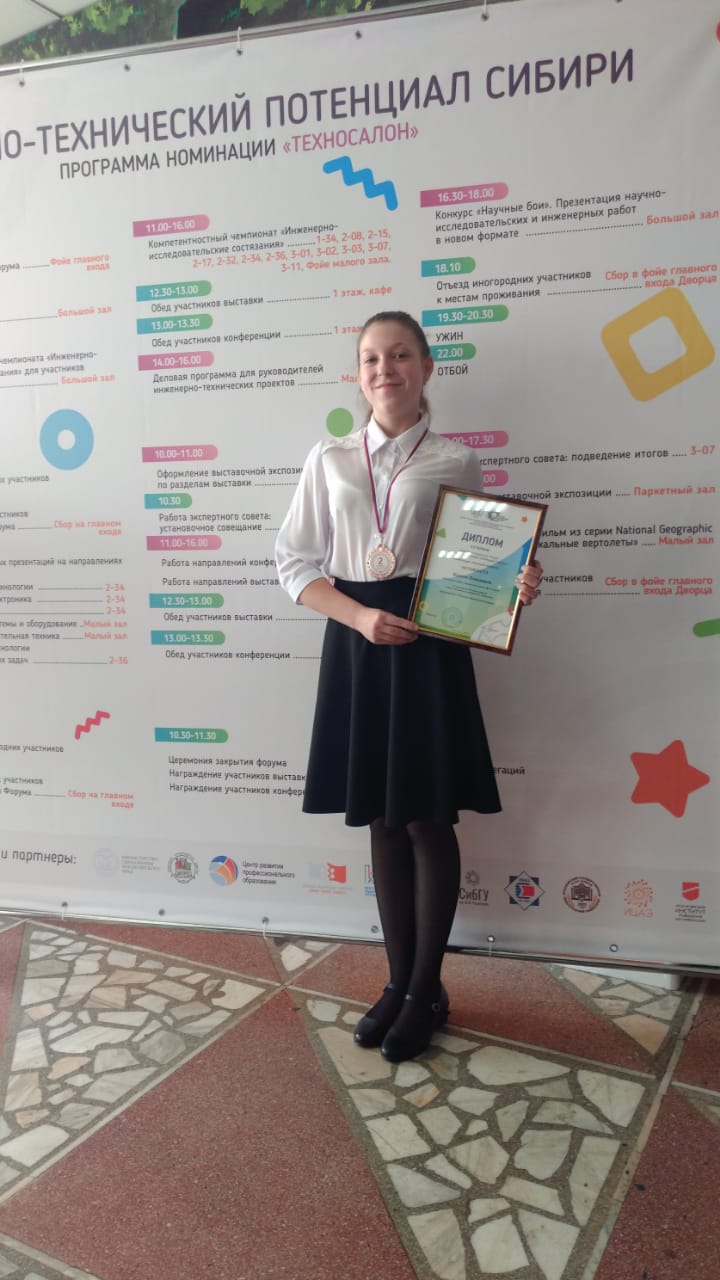 